PORK BUTTS & BABY BACK RIBS 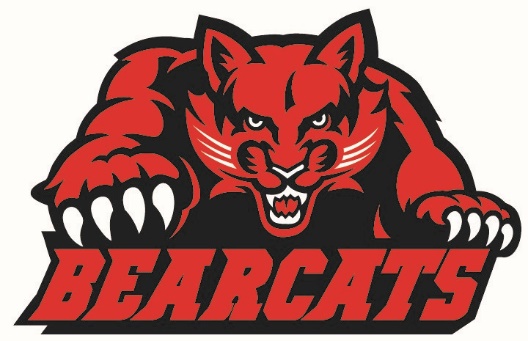 The Brookland Lady Bearcat Basketball team is having a smoked Boston butt and baby back rib sale as a fundraiser.  All proceeds go to support the girls’ basketball program.  On behalf of our players, coaches and parents, thank you for your support!Ribs and Butts are $25 eachOrders due September 2Butts will be 4-5 lbs, ribs 3-5 lbsDelivery date is September 9 in front of the high schoolWe will be here from 3 until after the football gameORDER FORM (All sales are by pre-order and must be prepaid)Name_____________________________________ Evening Ph. #________________I understand pickup is my responsibility. _______ (initial)Smoked Butt (approx. 4-5 lbs. precooked)	    $25.00 each  X_________ = _________Smoked Ribs (approx. 3-5 lbs. precooked)	    $25.00 each  X__________=_________				     		 	       TOTAL=_________Paid Cash: _________ 	Paid Check #:_________Make checks payable to: Lady Bearcat BasketballOrder Deadline: _____Friday September 2, 2010_______Pick Up:	___Friday, September 9, 3pm-9pm______             Brookland High School (front of school)Contacts: Coach Baltz jbaltz@bpsbearcats.com     		Coach Ellis aellis@bpsbearcats.com 